Allegato 3REGIONE ABRUZZODIPARTIMENTO SVILUPPO ECONOMICO, POLITICHE DEL LAVORO, ISTRUZIONE, RICERCA E UNIVERSITA’TIROCINANTE  Cognome e Nome  _____________________________________________ C.F. _________________________________________________Nato/a a: ____________________________________________ Prov ________________________ il _____________________________Residente a  ___________________________________ Prov _________________ Cittadinanza _________________________________Indirizzo Via ___________________________________ n ____________ Telefono ____________________________________Tirocinio extracurriculare promosso da (denominazione Soggetto Promotore) _______________________________________Svolto presso (denominazione Soggetto ospitante) ___________________________________________________________Sede del tirocinio _____________________________________________________________________Progetto Formativo individuale sottoscritto in data _________________________________________Periodo dal __________ al __________ Numero complessivo delle giornate e mesi di attività _________________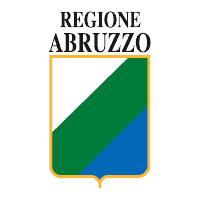 DOSSIER INDIVIDUALEAnnotazioni integrative o menzioni di merito ___________________________________________________________Luogo e data________________Il tutor del Soggetto Promotore (inserire nome, cognome e firma)______________________________________________________Il tutor del Soggetto Ospitante (inserire nome, cognome e firma_________________________________________________________Il tirocinante (firma)_______________________________________________________________________________